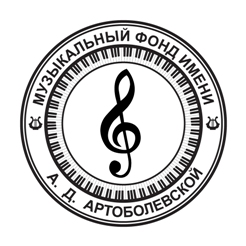 ПоложениеVII Международного конкурса юных пианистов имени А.Д. Артоболевской Цели и задачи конкурса.Сохранение и развитие системы образования в сфере культуры и искусства;Выявление и поддержка молодых дарований в области фортепианного искусства;Эстетическое воспитание подрастающего поколения;Сохранение и развитие традиций исполнительского искусства игры на фортепиано;Обеспечение соответствующих условий для образования и творческого развития молодых исполнителей;Обмен  педагогическим опытом  в сфере культуры и искусства;Распространение опыта ведущих мастеров в области музыкального искусства;Привлечение общественности, студентов, учащихся и юных талантливых музыкантов к участию в культурных событиях.1. Сроки проведения и участники конкурса1.1. Конкурс состоится с 01 ноября по 10 ноября 2017 г. на базе ГБПОУ (техникум) города Москвы "Московский государственный колледж музыкального исполнительства имени Ф.Шопена1.2. В конкурсе могут принимать участие юные пианисты, проживающие в России, странах ближнего, а также дальнего зарубежья, учащиеся детских музыкальных школ, школ искусств, студенты образовательных учреждений среднего профессионального образования, реализующих образовательные программы в области музыкального искусства;1.3. Участники конкурса распределяются по следующим возрастным категориям:Младшая категория	– до 11 лет включительноСредняя категория                           – до 14 лет включительноСтаршая категория	– до 18 лет включительно1.4. Возраст участника определяется  на день открытия конкурса.2. Порядок проведения конкурса2.1. Конкурсные испытания в младшей и средней группах проводятся в два тура:    - в I туре участвуют только конкурсанты, подавшие в срок полный комплект документов, указанных в условиях конкурса,  - к участию во II туре допускаются не более 10-ти исполнителей в каждой группе.2.2. Конкурсные испытания в старшей группе проводятся в три тура:- в I туре участвуют только конкурсанты, подавшие в срок полный комплект документов, указанных в условиях конкурса,-  к участию во II туре допускаются не более половины исполнителей.- к участию в финальном туре допускаются  не более шести исполнителей.2.3. Порядок выступлений устанавливается жеребьевкой и сохраняется до конца конкурса.2.4. Конкурсные  прослушивания проводятся публично.2.5. Каждому участнику конкурса предоставляется акустическая репетиция в соответствующем зале перед каждым туром (не более 5 мин.). Финалистам старшей группы  предоставляется одна репетиция с оркестром.2.6. Конкурсные программы исполняются наизусть. Во втором туре не допускается повторение произведений, исполняемых в первом туре. Указанная в заявке программа не может быть изменена.2.7. Выступления пианистов старшей возрастной категории в третьем туре проводятся в сопровождении симфонического оркестра.2.8. Лауреаты и дипломанты конкурса безвозмездно принимают участие в заключительном концерте, а также в концертах лауреатов и дипломантов конкурса, запланированных Оргкомитетом.2.9. Все права на аудио- и видеозаписи, произведенные во время конкурса, его торжественного открытия и закрытия, заключительного концерта, их распространение и тиражирование, а также на трансляцию конкурсных мероприятий принадлежат Оргкомитету.3. Жюри конкурса3.1. В число членов жюри VII Международного конкурса юных пианистов имени А.Д. Артоболевской входят известные  музыканты-исполнители - ученики Анны Даниловны Артоболевской, профессора, педагоги.3.2. Жюри вправе принимать решение о сокращении программы или прекращении исполнения.3.3. Жюри оценивает выступления конкурсантов по 25-балльной системе.3.4. Решения, принимаемые жюри, окончательны и пересмотру не подлежат.4. Награды победителям конкурса4.1. Участникам, занявшим первое, второе и третье  места в старшей группе  присваиваются звания лауреатов VII Международного конкурса юных пианистов имени А.Д. Артоболевской  и предоставляется  возможность сольного выступления в концертном зале  г.Москвы;  Остальным участникам финала в старшей группе присваиваются звания дипломантов VII Международного конкурса юных пианистов имени А.Д. Артоболевской.4.2. Шести финалистам в младшей и средней группах присваиваются звания лауреатов VII Международного конкурса юных пианистов имени А.Д. Артоболевской, остальные финалисты, не ставшие лауреатами, объявляются дипломантами конкурса. Им вручаются соответствующие дипломы.4.3. Жюри конкурса правомочно:–  присуждать не все премии;–  делить призовые места между конкурсантами;– присуждать специальные дипломы за лучшее исполнение отдельных произведений;–   награждать дипломами  педагогов, подготовивших лауреатов конкурса.4.4. Оргкомитет конкурса учреждает по 3 денежные стипендии в каждой номинации. Специальным решением жюри может быть присуждено Гран-при конкурса, если жюри выявит достойного кандидата на его получение.4.5. Государственные и общественные организации, коммерческие структуры и предприниматели, творческие союзы и благотворительные фонды могут учреждать специальные премии и призы для участников конкурса. Дополнительные мероприятия конкурса4.5. Для участников конкурса, непрошедших во второй тур (для старшей группы второй или третий туры) будет предоставлена возможность пройти мастер-класс у членов жюри  - профессоров Московской государственной консерватории имени П.И. Чайковского и Российской академии музыки имени Гнесиных с подробным разбором программы первого тура, сыгранной участником.4.6. Педагогам участников конкурса прослушавших курс мастер-классов у профессоров Московской государственной консерватории имени П.И. Чайковского и Российской академии музыки имени Гнесиных выдаются подтверждающие сертификаты.5. Финансовые, юридические и социальныеусловия участия в конкурсе5.1. Оплату всех расходов, связанных с приездом и пребыванием в Москве (проезд в оба конца, проживание, питание, медицинские услуги и проч.) производят направляющие организации или участники конкурса самостоятельно.5.2.  Оргкомитет оказывает содействие в бронировании мест в гостиницах Москвы для участников конкурса, а также сопровождающих лиц (по предварительной заявке).5.3. Оргкомитет на основании своего решения о допуске к конкурсу не позднее 10 октября 2017 года высылает официальное приглашение.5.4. Зарубежные участники конкурса самостоятельно оформляют паспорта и визы для въезда на территорию Российской Федерации. 5.5. Оргкомитет оказывает содействие в обеспечении возможности получения репетиционного времени (не более 1 часа в день) в музыкальных школах г. Москвы.5.6. Оргкомитет конкурса обеспечивает участников ксерокопией нот "Детский альбом" и сборника  «6 прелюдий» Алексея Наседкина.6. Порядок представления заявокна участие в конкурсе6.1. Заявку (форма прилагается) на участие в VII Международном конкурсе юных пианистов имени А.Д. Артоболевской с приложением указанного ниже пакета документов необходимо заполнить на сайте Музыкального фонда им. А.Д. Артоболевской www.piano-art.ru, либо отправить (одним пакетом под наименованием ФИО участника) по электронной почте: f_artobolevskoy@mail.ru не позднее 1 октября 2017 г. (включительно). Дублировать заявку и прилагаемый пакет документов, заполненный на сайте Фонда, почтовым отправлением не требуется. Всем участникам, отправивших заявку соответствующую условиям конкурса в срок и в полном объеме, Оргкомитет высылает официальное приглашение  для участия в конкурсе не позднее 10 октября 2017 г.  6.1. Пакет документов, прилагаемых к заявке, должен включать:1) ксерокопию свидетельства о рождении или соответствующих страниц паспорта;2) справку из учебного заведения или ксерокопию документа о музыкальном образовании;3) краткую творческую биографию с указанием мест учебы, фамилии, имени, отчества основного педагога (педагогов), лауреатских званий и дипломов, полученных на конкурсах, фестивалях и т.д.;5) фотографию  последнего времени размером 10 х 15 см (хорошего качества для буклета в формате jpg размером от 500 килобайт до 1 мегабайта).*6) копию квитанции об оплате вступительного взноса в размере 3000 руб. * требования к отправке документов- справка с места учебы и документы,  удостоверяющие личность, должны быть отсканированы и прикреплены отдельным файлом, - заявка, включая программу участника по турам  и краткая творческая биография с указанием мест учебы, фамилии, имени, отчества основного педагога (педагогов), лауреатских званий и дипломов, полученных на конкурсах, фестивалях  должны быть оформлены в документе формата Word и прикреплены отдельным файлом,- весь пакет документов, фотография и все прилагаемые файлы должны иметь наименование, содержащее ФИО участника,- участники конкурса вносят вступительный взнос в размере 3000 (Три тысячи рублей) перечислением средств на счет, указанный оргкомитетом на сайте конкурса.После 01 октября 2017 г. прием заявок участников на сайте Фонда www.piano-art.ru прекращается. В случае отправки заявки по электронной почте дата заявки определяется по дате получения полного пакета документов на электронном адресе:  f_artobolevskoy@mail.ru Контактная информация:Оргкомитет: Огнева Елена Геннадьевна +7 (985) 017-19-62;е-mail: f_artobolevskoy@mail.ru ,   www.piano-art.ruПочтовый адрес Музыкального фонда имени А.Д.Артоболевской:115280, Москва, Пересветов переулок, д.6, тел: +7 (495) 675-29-01.         За дополнительной информацией можно обращаться:  Директор Музыкального фонда имени А.Д. АртоболевскойБогданов Юрий Александрович - ecologyofculture@gmail.com,Арт директор  - Кулагин Максим Викторович +7 (963) 7555500, kulaginmax@list.ru.ПРОГРАММАVII Международного конкурса юных пианистов имени А.Д. АртоболевскойМладшая	группа (до 11 лет включительно)I тур (не более 10 минут)И. С. Бах. Одно произведение из цикла «Маленькие прелюдии и фуги», либо двух или трехголосная инвенция, либо одна Прелюдия и фуга из «Хорошо темперированного клавира» К. Черни-Гермер этюд из 2-ой тетради, либо К. Черни этюд из соч. 299, либо соч. 740.Пьеса русского композитора XIX или XX векаII тур (не более 15 минут)Первая часть сонатины или сонаты следующих авторов: Й. Гайдн, Ф. Кулау, М. Клементи, Д. Чимароза, В.А. Моцарт, Л. Бетховен.Одно или несколько сочинений следующих композиторов: Ф. Шуберт, Ф. Мендельсон-Бартольди, Ф. Шопен, Р. Шуман, Ф. Лист, Э. ГригОдна из пьес А. Наседкина, Г. Галынина, С. Слонимского по выбору участника.Средняя группа (с 12 до 14 лет включительно)I тур (не более 15 минут)И. С. Бах трехголосная инвенция, либо одна Прелюдия и фуга из «Хорошо темперированного клавира». Виртуозный этюд одного из следующих композиторов: М. Мошковский, Ф. Шопен (за исключением соч.10 №3, №6, соч.25 №7), Ф. Лист, К. Дебюсси, А. Рубинштейн, С. Рахманинов, А. Скрябин, С. Прокофьев, И. Стравинский.Пьеса русского композитора XIX или XX векаII тур (не более 20 минут)Первая часть сонаты следующих авторов: Й. Гайдн, В.А. Моцарт, Л. Бетховен, Ф. Шуберт.Крупное сочинение западноевропейского композитора. Одна из пьес А. Наседкина, Г. Галынина, С. Слонимского по выбору участника.Старшая группа (с 15 до 18 лет включительно)I тур (до 20 минут)Одно из следующих сочинений: И. С. Бах. Прелюдия и фуга из «Хорошо темперированного клавира» Д. Шостакович Прелюдия и фуга из цикла «24 прелюдии и фуги» ор. 87 П. Чайковский Прелюдия и фуга ор. 21 С. Танеев Прелюдия и фуга ор. 29Р. Щедрин Прелюдия и фуга из цикла «24 прелюдии и фуги»А. Глазунов Прелюдия и фуга op.62 Пьеса русского композитора XIX-XX века.Виртуозный этюд одного из следующих композиторов: К.Черни этюд из соч.740, либо Ф. Шопен этюд из соч.10 (за исключением №3 и №6) или соч.25 (за исключением №7).Виртуозный этюд одного из следующих композиторов: М. Мошковский, Ф. Лист, К. Дебюсси, А. Рубинштейн, С. Рахманинов, А. Скрябин, С. Прокофьев, И. Стравинский.II тур (до 25 минут)Первая часть сонаты следующих композиторов: Й. Гайдн, В.А. Моцарт, Л. Бетховен, Ф. Шуберт.Крупное сочинение западноевропейского композитора. Одна из пьес А. Наседкина, Г. Галынина, С. Слонимского по выбору участника.III тур (в сопровождении симфонического оркестра)Первая часть или вторая и третья части одного концерта для фортепиано с оркестром из следующих:В.А. Моцарт - концерт №20 ре минор, К466В.А. Моцарт - концерт №21 до мажор, К467В.А. Моцарт - концерт №23 ля мажор, К488Л. Бетховен - концерт №1 до мажор, соч.15Л. Бетховен - концерт №2 си бемоль мажор, соч.19Л. Бетховен - концерт №3 до минор, соч.37Президент «Музыкального фонда им. А.Д. Артоболевской» Народный артист России, профессор                                                                                        Владимир Овчинников